“安全知识竞答”和“安全知识争霸赛”活动方案为顺利开展“安全知识竞答”和“安全知识争霸赛”活动，提高全所人员安全意识，让所内人员积极参与、关注我所安全工作，制定本方案。一、“安全知识竞答”活动（一）活动规则1．活动时间：6月1日-15日2．参赛者每天均可参加答题（每天20题），答对1题得1分，最后按照积分高低进行排名；3．每人每天有1次答题机会，点击“交卷”按钮，答题才有效，交卷后可在查看答卷处学习错误题目。（二）奖项设置一等奖：积分榜1-3名、二等奖：积分榜4-10名、三等奖：积分榜11-20名、参与奖：积分榜21-50名，颁发相应奖励。（三）活动参与方法钉钉扫描二维码，通过大连化物所专属APP参与安全知识竞答。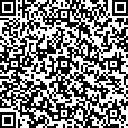 安全知识竞答二维码二、“安全知识争霸赛”活动（一）比赛安排1．比赛时间：6月下旬，具体以公布为准2．比赛地点：能源基础楼一楼会议室3．组队方式：以研究室/职能部门为单位，根据安全知识竞赛综合排名结果，每两个单位组成联队参加本次活动，每个联队共3名代表。联队组成赛前由综合管理处进行通知。（二）比赛规则本次竞赛共设四轮，第一、二轮为必答题，第三轮为抢答题（题型随机），第四轮为场外互动题。1．第一轮选择题（共15题）：主持人宣读完题干后，各队同时亮题板，答对加10分，答错不加分。2．第二轮判断题（共15题）：主持人宣读完题干后，各队同时举牌，答对加10分，答错不加分。3．第三轮抢答题（共20题）：主持人宣读完题干后，系统提示开始抢答后，各队使用抢答器抢答，系统提示抢答有效的队伍答题。若该题无人抢答，则题目作废，进行下一题。答对加10分，答错减10分。如出现比分相同情况，进行加试。4．第四轮场外互动题，邀请场外人员参与，具体形式现场通知，答对加20分，答错不加分。（三）奖项设置本次比赛设置一等奖1名、二等奖1名、三等奖1名、参与奖若干，颁发相应奖励。联系人：刘忠晔  电话：84379891